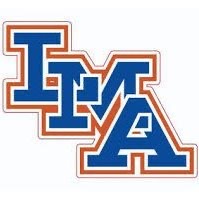 2021 B Team Football Roster Bryson Pepper		#1Rob Briggs		#2Jackson Timmons	#3Cade Hodge		#4Grainger Powell		#5Robbie Robertson	#6Corbin Donaheau	#7Jayden Hicks		#8Andrew Gamble		#9Nathan Hyde		#10Heyward Moore		#11Landon Duke		#12Joey Hatchell		#13Asher Sanders		#15Maverick Shepker	#20Griffin Coulter		#21Pierson Gamble		#23Hudson Harris		#30Hunter Rogers		#31Logan Abernathy	#41Cody Taylor		#42Eli Gamble		#44Ben Sanders 		#50Harrison Denny		#51Dana Moberg		#52Wyatt Simpson		#53Gavin Mathis		#54Eli Sandifer		#56Tristen White		#57John Gainey		#58Cayden Hardey		#60Avery Denny		#61Crosby Tisdale		#63Dylan Kester		#64Cooper Newman		#66Colby Ridgeway		#67Wyatt Welch		#71Hunter Stanfield		#72Colton Ehlinger		#84Head Coach: Al Nelson		Assistant Coaches: Barry Hatfield & Robbie Briggs 